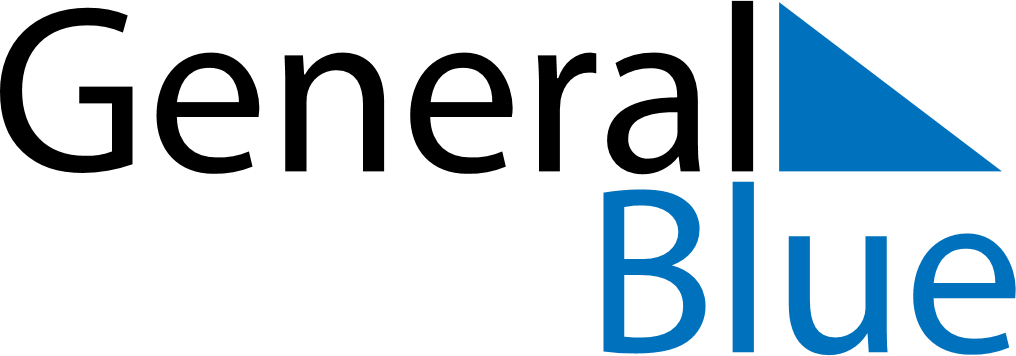 July 1600July 1600July 1600July 1600July 1600SundayMondayTuesdayWednesdayThursdayFridaySaturday12345678910111213141516171819202122232425262728293031